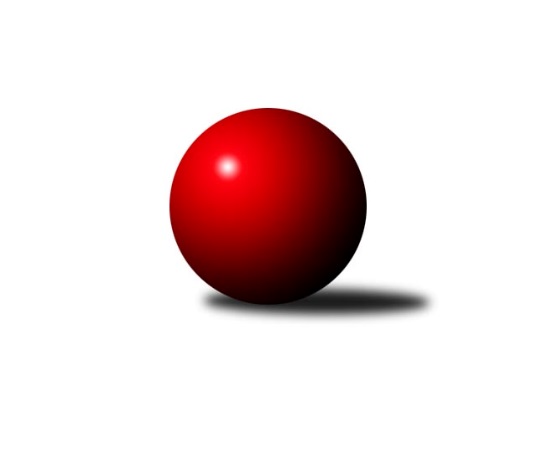 Č.18Ročník 2012/2013	13.3.2013Nejlepšího výkonu v tomto kole: 2519 dosáhlo družstvo: TJ Unie Hlubina COkresní přebor Ostrava 2012/2013Výsledky 18. kolaSouhrnný přehled výsledků:TJ Unie Hlubina˝F˝	- TJ Unie Hlubina E	4:12	2262:2427		11.3.TJ Sokol Bohumín˝C˝	- SKK Ostrava˝D˝	12:4	2425:2219		11.3.SKK Ostrava C	- TJ Sokol Bohumín D	12:4	2311:2232		12.3.TJ VOKD Poruba˝E˝	- TJ Unie Hlubina˝D˝	16:0	2181:1939		12.3.TJ Unie Hlubina C	- TJ Sokol Michálkovice ˝B˝	12:4	2519:2383		13.3.Tabulka družstev:	1.	TJ Sokol Bohumín˝C˝	16	14	1	1	188 : 68 	 	 2394	29	2.	TJ Unie Hlubina C	16	13	0	3	179 : 77 	 	 2368	26	3.	SKK Ostrava C	16	12	0	4	153 : 103 	 	 2318	24	4.	TJ VOKD Poruba C	16	11	0	5	164 : 92 	 	 2373	22	5.	TJ VOKD Poruba˝E˝	16	9	0	7	150 : 106 	 	 2297	18	6.	TJ Sokol Michálkovice ˝B˝	17	7	2	8	132 : 140 	 	 2255	16	7.	TJ Unie Hlubina˝D˝	17	7	0	10	102 : 170 	 	 2142	14	8.	TJ Sokol Bohumín D	17	6	1	10	117 : 155 	 	 2255	13	9.	SKK Ostrava˝D˝	17	5	2	10	123 : 149 	 	 2243	12	10.	TJ Unie Hlubina E	16	3	0	13	95 : 161 	 	 2122	6	11.	TJ Unie Hlubina˝F˝	16	0	0	16	37 : 219 	 	 2038	0Podrobné výsledky kola:	 TJ Unie Hlubina˝F˝	2262	4:12	2427	TJ Unie Hlubina E	Eva Michňová	 	 183 	 174 		357 	 0:2 	 432 	 	203 	 229		Pavel Krompolc	Jiří Břeska	 	 194 	 205 		399 	 2:0 	 395 	 	186 	 209		Veronika Štěrbová	Michaela Černá	 	 188 	 216 		404 	 2:0 	 379 	 	199 	 180		Jiří Štroch	Libor Pšenica	 	 182 	 182 		364 	 0:2 	 410 	 	205 	 205		Karel Svoboda	Maxim Bedarev	 	 181 	 207 		388 	 0:2 	 404 	 	204 	 200		Jan Petrovič	Daniel Herák	 	 168 	 182 		350 	 0:2 	 407 	 	198 	 209		Lubomír Jančarrozhodčí: Nejlepší výkon utkání: 432 - Pavel Krompolc	 TJ Sokol Bohumín˝C˝	2425	12:4	2219	SKK Ostrava˝D˝	Vlastimil Pacut	 	 175 	 184 		359 	 2:0 	 328 	 	163 	 165		Jaroslav Šproch	Jan Zaškolný	 	 205 	 208 		413 	 2:0 	 340 	 	167 	 173		Bohumil Klimša	Pavel Plaček	 	 184 	 216 		400 	 2:0 	 344 	 	163 	 181		Antonín Pálka	René Světlík	 	 212 	 196 		408 	 0:2 	 422 	 	219 	 203		Jiří Koloděj	Lubomír Richter	 	 218 	 200 		418 	 0:2 	 428 	 	223 	 205		Miroslav Koloděj	Roman Honl	 	 216 	 211 		427 	 2:0 	 357 	 	188 	 169		Petr Šebestíkrozhodčí: Nejlepší výkon utkání: 428 - Miroslav Koloděj	 SKK Ostrava C	2311	12:4	2232	TJ Sokol Bohumín D	Rostislav Hrbáč	 	 194 	 175 		369 	 0:2 	 388 	 	205 	 183		Jan Stuš	Miroslav Heczko	 	 198 	 184 		382 	 2:0 	 376 	 	181 	 195		Martin Ševčík	Miroslav Futerko	 	 210 	 199 		409 	 2:0 	 364 	 	186 	 178		Jan Kohutek	Oldřich Stolařík	 	 175 	 204 		379 	 2:0 	 343 	 	172 	 171		Markéta Kohutková	Michal Blinka	 	 183 	 198 		381 	 0:2 	 398 	 	191 	 207		Andrea Rojová	Dominik Bohm	 	 198 	 193 		391 	 2:0 	 363 	 	192 	 171		Lukáš Světlíkrozhodčí: Nejlepší výkon utkání: 409 - Miroslav Futerko	 TJ VOKD Poruba˝E˝	2181	16:0	1939	TJ Unie Hlubina˝D˝	Zdeněk Mžik	 	 176 	 191 		367 	 2:0 	 357 	 	174 	 183		František Sedláček	Lukáš Skřipek	 	 183 	 163 		346 	 2:0 	 329 	 	159 	 170		Oldřich Neuverth	Vojtěch Turlej	 	 176 	 180 		356 	 2:0 	 293 	 	154 	 139		Božena Olšovská	Zdeněk Hebda	 	 206 	 185 		391 	 2:0 	 340 	 	151 	 189		Alena Koběrová	Jakub Hájek	 	 186 	 212 		398 	 2:0 	 345 	 	173 	 172		Hana Vlčková	František Hájek	 	 160 	 163 		323 	 2:0 	 275 	 	141 	 134		Zdeňka Lacinovározhodčí: Nejlepší výkon utkání: 398 - Jakub Hájek	 TJ Unie Hlubina C	2519	12:4	2383	TJ Sokol Michálkovice ˝B˝	Eva Marková	 	 202 	 216 		418 	 2:0 	 404 	 	211 	 193		Jiří Řepecký	Josef Navalaný	 	 220 	 206 		426 	 2:0 	 384 	 	201 	 183		Martin Ščerba	Václav Rábl	 	 215 	 229 		444 	 2:0 	 361 	 	192 	 169		Michal Borák	Petr Tomaňa	 	 185 	 211 		396 	 0:2 	 412 	 	205 	 207		Petr Řepecky	Rudolf Riezner	 	 202 	 227 		429 	 2:0 	 395 	 	196 	 199		Radek Říman	Pavel Marek	 	 213 	 193 		406 	 0:2 	 427 	 	216 	 211		Karel Procházkarozhodčí: Nejlepší výkon utkání: 444 - Václav RáblPořadí jednotlivců:	jméno hráče	družstvo	celkem	plné	dorážka	chyby	poměr kuž.	Maximum	1.	Jakub Hájek 	TJ VOKD Poruba˝E˝	416.64	289.4	127.2	5.9	4/5	(448)	2.	Jiří Koloděj 	SKK Ostrava˝D˝	413.76	284.2	129.6	5.1	5/5	(429)	3.	Miroslav Futerko 	SKK Ostrava C	408.64	283.3	125.3	6.4	4/5	(437)	4.	Pavel Plaček 	TJ Sokol Bohumín˝C˝	408.35	279.2	129.2	5.1	4/4	(458)	5.	Jaroslav Hrabuška 	TJ VOKD Poruba C	407.87	283.7	124.1	6.3	5/5	(445)	6.	Zdeněk Zhýbala 	TJ Sokol Michálkovice ˝B˝	407.09	282.2	124.9	6.0	5/5	(438)	7.	Václav Rábl 	TJ Unie Hlubina C	406.41	282.0	124.4	7.2	5/5	(449)	8.	Roman Honl 	TJ Sokol Bohumín˝C˝	406.09	286.6	119.5	5.3	4/4	(452)	9.	Roman Klímek 	TJ VOKD Poruba C	405.45	282.8	122.7	6.5	5/5	(427)	10.	Richard Šimek 	TJ VOKD Poruba C	405.00	280.4	124.6	4.9	5/5	(457)	11.	Pavel Marek 	TJ Unie Hlubina C	404.88	281.0	123.9	5.3	5/5	(470)	12.	Lubomír Richter 	TJ Sokol Bohumín˝C˝	402.83	282.3	120.5	7.2	4/4	(436)	13.	Radek Říman 	TJ Sokol Michálkovice ˝B˝	402.50	282.2	120.3	8.3	4/5	(417)	14.	Michal Blinka 	SKK Ostrava C	401.49	282.5	119.0	8.2	5/5	(431)	15.	Karel Kudela 	TJ Unie Hlubina C	401.10	286.0	115.1	8.5	5/5	(468)	16.	Rudolf Riezner 	TJ Unie Hlubina C	399.64	277.8	121.9	5.1	5/5	(452)	17.	René Světlík 	TJ Sokol Bohumín˝C˝	399.62	281.0	118.6	6.6	4/4	(426)	18.	Jan Stuš 	TJ Sokol Bohumín D	396.96	274.9	122.1	8.1	5/5	(426)	19.	Alfréd Herman 	TJ Sokol Bohumín˝C˝	396.16	278.7	117.5	8.8	4/4	(436)	20.	Zdeněk Mžik 	TJ VOKD Poruba˝E˝	396.00	277.6	118.4	7.7	5/5	(430)	21.	Eva Marková 	TJ Unie Hlubina C	394.77	279.2	115.5	9.2	5/5	(451)	22.	Jan Zaškolný 	TJ Sokol Bohumín˝C˝	394.38	273.5	120.8	8.1	4/4	(438)	23.	Pavel Hrabec 	TJ VOKD Poruba C	393.63	271.9	121.7	5.8	4/5	(444)	24.	Josef Paulus 	TJ Sokol Michálkovice ˝B˝	393.10	270.9	122.2	8.8	5/5	(429)	25.	Miroslav Heczko 	SKK Ostrava C	392.84	277.1	115.7	7.9	4/5	(434)	26.	Jiří Řepecký 	TJ Sokol Michálkovice ˝B˝	392.59	275.1	117.5	8.4	5/5	(424)	27.	Vojtěch Turlej 	TJ VOKD Poruba˝E˝	391.95	277.5	114.4	8.4	5/5	(419)	28.	Dominik Bohm 	SKK Ostrava C	390.44	275.7	114.7	8.3	5/5	(431)	29.	Zdeněk Hebda 	TJ VOKD Poruba˝E˝	390.22	275.2	115.0	8.3	5/5	(425)	30.	Helena Hýžová 	TJ VOKD Poruba C	390.18	273.3	116.9	7.6	5/5	(417)	31.	Václav Kladiva 	TJ Sokol Bohumín D	386.54	273.4	113.2	9.8	5/5	(462)	32.	Miroslav Koloděj 	SKK Ostrava˝D˝	385.46	274.9	110.6	9.8	5/5	(428)	33.	Tomáš Kubát 	SKK Ostrava C	384.57	266.0	118.6	8.2	5/5	(411)	34.	Helena Martinčáková 	TJ VOKD Poruba C	382.93	272.8	110.2	10.8	5/5	(419)	35.	Petr Šebestík 	SKK Ostrava˝D˝	381.54	273.9	107.6	11.1	4/5	(437)	36.	František Hájek 	TJ VOKD Poruba˝E˝	379.42	268.5	110.9	10.9	5/5	(431)	37.	Jan Kohutek 	TJ Sokol Bohumín D	378.50	266.9	111.6	10.9	4/5	(411)	38.	Jaroslav Čapek 	SKK Ostrava˝D˝	378.25	269.4	108.9	9.8	4/5	(412)	39.	Pavel Krompolc 	TJ Unie Hlubina E	376.30	260.0	116.3	7.5	5/5	(464)	40.	Hana Vlčková 	TJ Unie Hlubina˝D˝	376.08	267.4	108.6	9.2	5/5	(443)	41.	Karel Svoboda 	TJ Unie Hlubina E	375.76	263.8	112.0	9.5	5/5	(427)	42.	Alena Koběrová 	TJ Unie Hlubina˝D˝	374.69	265.9	108.8	9.0	4/5	(430)	43.	Lukáš Světlík 	TJ Sokol Bohumín D	372.89	266.8	106.1	9.3	5/5	(410)	44.	Rostislav Hrbáč 	SKK Ostrava C	372.88	267.8	105.1	11.3	4/5	(428)	45.	Koloman Bagi 	TJ Unie Hlubina˝D˝	369.56	272.5	97.1	12.1	5/5	(432)	46.	Andrea Rojová 	TJ Sokol Bohumín D	368.63	268.1	100.5	11.6	4/5	(429)	47.	Michaela Černá 	TJ Unie Hlubina˝F˝	366.31	266.5	99.8	14.5	4/5	(449)	48.	Maxim Bedarev 	TJ Unie Hlubina˝F˝	365.76	262.8	103.0	11.4	5/5	(439)	49.	Jan Petrovič 	TJ Unie Hlubina E	365.21	270.1	95.1	12.4	5/5	(438)	50.	Petr Tomaňa 	TJ Unie Hlubina C	364.53	263.6	100.9	12.6	5/5	(426)	51.	Antonín Pálka 	SKK Ostrava˝D˝	362.40	262.7	99.7	12.9	5/5	(391)	52.	Kamila Vichrová 	TJ Sokol Bohumín D	362.36	265.5	96.8	12.4	4/5	(400)	53.	Oldřich Neuverth 	TJ Unie Hlubina˝D˝	360.94	259.6	101.3	11.3	4/5	(437)	54.	Petr Řepecky 	TJ Sokol Michálkovice ˝B˝	360.64	261.9	98.8	14.0	4/5	(412)	55.	Ladislav Mrakvia 	TJ VOKD Poruba˝E˝	360.25	263.1	97.2	14.4	4/5	(405)	56.	Karel Procházka 	TJ Sokol Michálkovice ˝B˝	359.81	261.6	98.3	13.8	4/5	(427)	57.	Veronika Štěrbová 	TJ Unie Hlubina E	356.97	265.3	91.7	14.1	5/5	(428)	58.	Markéta Kohutková 	TJ Sokol Bohumín D	356.93	256.8	100.1	13.2	5/5	(407)	59.	František Sedláček 	TJ Unie Hlubina˝D˝	354.48	260.4	94.1	13.7	5/5	(427)	60.	Bohumil Klimša 	SKK Ostrava˝D˝	352.88	257.8	95.1	15.2	4/5	(403)	61.	Jiří Štroch 	TJ Unie Hlubina E	351.60	258.1	93.5	13.2	5/5	(404)	62.	Libor Pšenica 	TJ Unie Hlubina˝F˝	348.15	253.1	95.1	13.0	5/5	(422)	63.	Petra Jurášková 	TJ Sokol Michálkovice ˝B˝	343.00	247.6	95.4	12.8	4/5	(389)	64.	Zdeňka Lacinová 	TJ Unie Hlubina˝D˝	337.50	240.8	96.8	12.6	5/5	(404)	65.	Daniel Herák 	TJ Unie Hlubina˝F˝	337.28	245.9	91.4	15.1	5/5	(387)	66.	Lukáš Skřipek 	TJ VOKD Poruba˝E˝	336.88	250.3	86.6	15.2	4/5	(365)	67.	Božena Olšovská 	TJ Unie Hlubina˝D˝	336.68	247.7	89.0	16.4	5/5	(401)	68.	Anna Káňová 	TJ Unie Hlubina˝F˝	330.27	249.7	80.5	17.6	5/5	(401)	69.	Eva Michňová 	TJ Unie Hlubina˝F˝	311.97	235.2	76.8	21.8	4/5	(399)	70.	Irena Šafárová 	TJ Unie Hlubina˝F˝	309.13	229.6	79.5	19.8	4/5	(388)		Radmila Pastvová 	TJ Unie Hlubina˝D˝	412.00	289.0	123.0	4.0	1/5	(412)		Emilie Deigruberová 	TJ VOKD Poruba˝E˝	407.00	301.0	106.0	8.0	1/5	(407)		Dalibor Hamrozy 	TJ Sokol Bohumín D	405.17	280.2	125.0	3.8	2/5	(426)		Josef Navalaný 	TJ Unie Hlubina C	404.43	284.9	119.6	8.1	1/5	(431)		Jiří Břeska 	TJ Unie Hlubina˝F˝	401.25	280.0	121.3	5.8	1/5	(425)		Lubomír Jančar 	TJ Unie Hlubina E	400.13	276.5	123.7	8.0	3/5	(432)		Libor Mendlík 	TJ Unie Hlubina E	395.33	271.3	124.0	9.1	3/5	(433)		Josef Lariš 	TJ Unie Hlubina E	393.67	279.7	114.0	9.3	1/5	(414)		Miroslav Bohm 	SKK Ostrava˝D˝	389.00	277.0	112.0	13.0	1/5	(389)		Lenka Raabová 	TJ Unie Hlubina C	388.40	271.7	116.7	7.3	3/5	(425)		Libor Žíla 	TJ VOKD Poruba C	385.78	270.6	115.2	9.3	3/5	(406)		Martin Ševčík 	TJ Sokol Bohumín D	383.33	271.3	112.0	11.0	3/5	(396)		Gabriela Káňová 	TJ Unie Hlubina˝F˝	381.50	273.5	108.0	10.0	1/5	(384)		Miroslava Ševčíková 	TJ Sokol Bohumín D	381.50	285.5	96.0	14.5	2/5	(388)		Oldřich Stolařík 	SKK Ostrava C	378.88	273.3	105.6	12.8	2/5	(422)		Kateřina Honlová 	TJ Sokol Bohumín D	376.50	289.0	87.5	12.0	1/5	(396)		Antonín Chalcář 	TJ VOKD Poruba C	375.08	267.3	107.8	12.2	2/5	(414)		Vladimír Malovaný 	SKK Ostrava C	374.00	265.0	109.0	16.0	1/5	(374)		Martin Liška 	SKK Ostrava˝D˝	372.00	260.0	112.0	10.0	1/5	(372)		Pavel Kubina 	SKK Ostrava˝D˝	371.75	272.0	99.8	11.0	2/5	(389)		Marek Číž 	TJ VOKD Poruba˝E˝	370.83	268.8	102.1	14.8	2/5	(413)		David Koprovský 	TJ Sokol Michálkovice ˝B˝	362.56	251.6	111.0	9.6	3/5	(369)		Michal Borák 	TJ Sokol Michálkovice ˝B˝	361.00	272.0	89.0	13.0	1/5	(361)		Karolina Chodurová 	SKK Ostrava C	358.50	260.1	98.4	9.9	2/5	(382)		Jaroslav Šproch 	SKK Ostrava˝D˝	352.28	262.6	89.7	16.2	3/5	(400)		Tomáš Papala 	TJ Sokol Michálkovice ˝B˝	351.63	255.0	96.6	14.3	2/5	(375)		Pavel Chodura 	SKK Ostrava C	349.33	254.2	95.2	12.5	2/5	(377)		Martin Ščerba 	TJ Sokol Michálkovice ˝B˝	349.11	256.4	92.7	11.3	3/5	(387)		Jaroslav Karas 	TJ Sokol Michálkovice ˝B˝	341.00	256.3	84.7	15.3	3/5	(373)		Tereza Vargová 	SKK Ostrava˝D˝	337.17	241.0	96.2	15.8	2/5	(363)		Ivana Kortová 	SKK Ostrava˝D˝	336.50	245.3	91.3	13.3	2/5	(353)		Vlastimil Pacut 	TJ Sokol Bohumín˝C˝	336.00	252.7	83.3	18.0	2/4	(382)		Pavel Rybář 	TJ Unie Hlubina E	298.67	233.3	65.3	25.2	3/5	(372)		Martin Štěrba 	TJ Sokol Michálkovice ˝B˝	297.00	222.0	75.0	23.0	1/5	(297)Sportovně technické informace:Starty náhradníků:registrační číslo	jméno a příjmení 	datum startu 	družstvo	číslo startu
Hráči dopsaní na soupisku:registrační číslo	jméno a příjmení 	datum startu 	družstvo	Program dalšího kola:19. kolo18.3.2013	po	17:00	TJ Unie Hlubina E - TJ VOKD Poruba˝E˝	18.3.2013	po	17:00	TJ Sokol Michálkovice ˝B˝ - TJ Sokol Bohumín˝C˝	19.3.2013	út	17:00	TJ Unie Hlubina˝D˝ - TJ Unie Hlubina C	20.3.2013	st	17:00	SKK Ostrava˝D˝ - SKK Ostrava C	20.3.2013	st	17:00	TJ VOKD Poruba C - TJ Unie Hlubina˝F˝	Nejlepší šestka kola - absolutněNejlepší šestka kola - absolutněNejlepší šestka kola - absolutněNejlepší šestka kola - absolutněNejlepší šestka kola - dle průměru kuželenNejlepší šestka kola - dle průměru kuželenNejlepší šestka kola - dle průměru kuželenNejlepší šestka kola - dle průměru kuželenNejlepší šestka kola - dle průměru kuželenPočetJménoNázev týmuVýkonPočetJménoNázev týmuPrůměr (%)Výkon5xVáclav RáblHlubina C4445xVáclav RáblHlubina C110.944444xPavel KrompolcHlubina E4321xMiroslav KolodějOstrava D110.024285xRudolf RieznerHlubina C4295xRoman HonlBohumín C109.764271xMiroslav KolodějOstrava D4286xJiří KolodějOstrava D108.484226xRoman HonlBohumín C4274xMiroslav FuterkoSKK C108.364091xKarel ProcházkaMichálkov.B4272xPavel KrompolcHlubina E107.94432